INDICAÇÃO Nº 769 /11“Reparos em asfalto na Rua Profeta Jeremias esquina com a Rua Padre Rolim, no bairro Rochelle”.INDICA ao senhor Prefeito Municipal, na forma regimental, determinar ao setor competente que proceda a reparos no asfalto na Rua Profeta Jeremias esquina com a Rua Padre Rolim, no bairro Rochelle.                                              Justificativa:Referida rua encontrá-se com a camada asfáltica bastante danificada, sendo muito prejudicada para transito de automóveis, lembrando que a Rua Profeta Jeremias é trajeto de itinerário.Plenário “Dr. Tancredo Neves”, em 04 de março de 2011.DUCIMAR DE JESUS CARDOSO“KADU GARÇOM”-Vereador/ 1° secretário-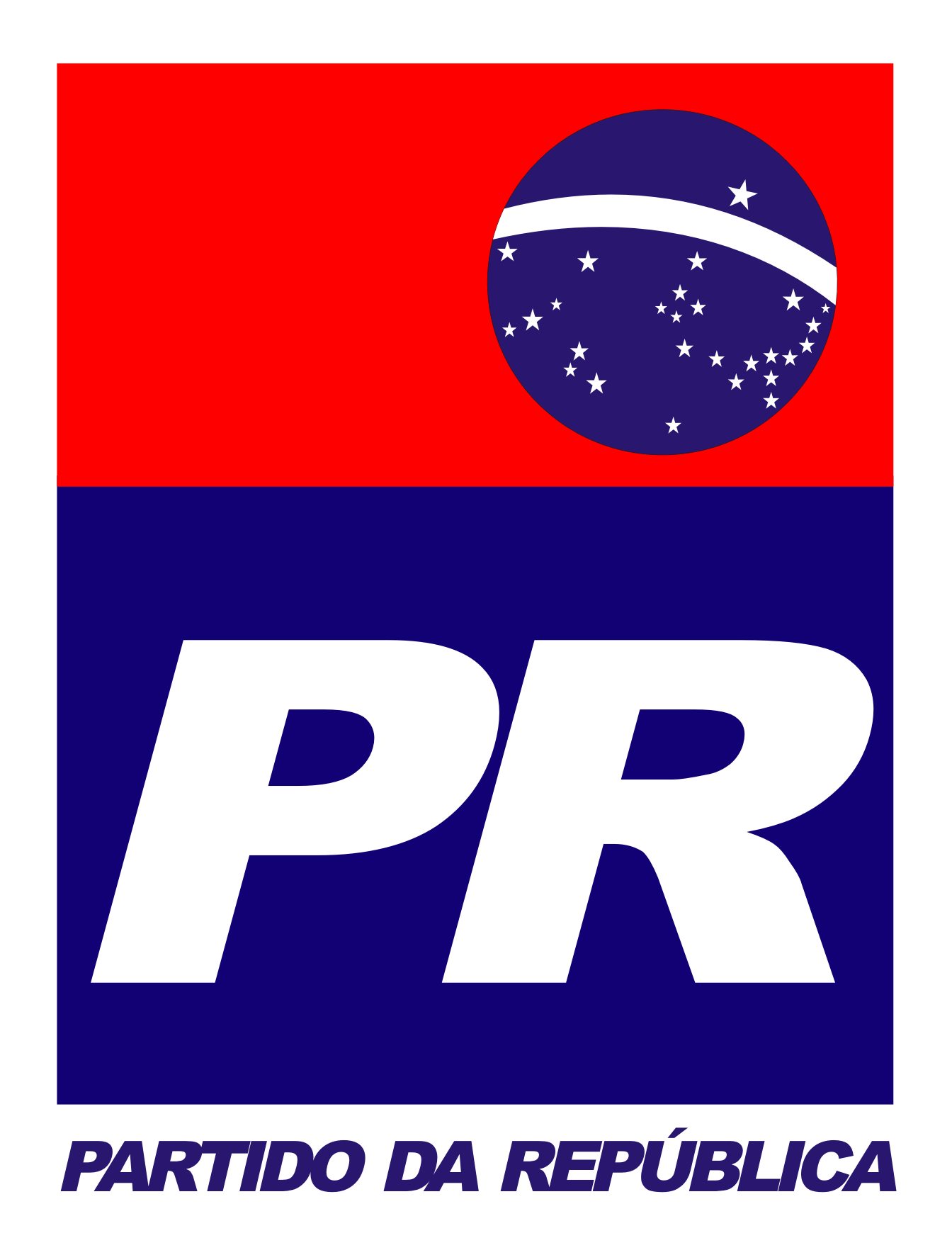 